СОГЛАСИЕ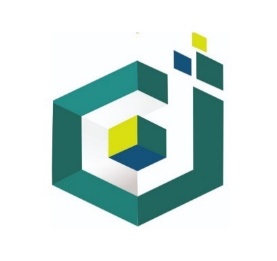 на размещение личной информации, фотографии и видеоматериалов на сайте и информационных стендах АНО ПО«Колледж предпринимательских и цифровых технологий»В соответствии с Федеральным законом от 27.07.2006 №152-ФЗ «О персональных данных» и со статьей 152.1. Гражданского Кодекса РФя,________________________________________________________________________________, Ф.И.О. (без сокращений)паспорт ____________ выдан _________________________________________________________        серия, номер						кем выдан«_____» _____________г.,                                                                                                       дата выдачи адрес регистрации _________________________________________________________________   настоящим даю, не даю (нужное подчеркнуть) свое согласие на размещение личной информации, фотографии и видеоматериалов на официальном сайте по адресу ______________________ и информационных стендах _________________________________ (наименование организации).Я даю согласие на размещение моих персональных данных только при условии соблюдения принципов размещения информации на Интернет-ресурсах и информационных стендах:- соблюдение действующего законодательства Российской Федерации, интересов и прав граждан;- достоверность и корректность информации.Представителем ________________________________ (наименование организации) (далее – учреждение), при получении согласия на размещение персональных данных, разъяснены возможные риски и последствия их опубликования в сети Интернет и на информационных стендах, и то что учреждение не несет ответственности за такие последствия, если предварительно было получено письменное согласие лица на опубликование персональных данных.Подтверждаю, что ознакомлен (а) с документами учреждения, устанавливающими порядок обработки персональных данных, а также с моими правами и обязанностями в этой области.По первому требованию субъекта персональных данных согласие отзывается письменным заявлением.Данное согласие действует на период моего нахождения в учреждении.Подпись ____________                         ___________________________________Фамилия, имя, отчество«____»________________ _________г.